Załącznik nr 6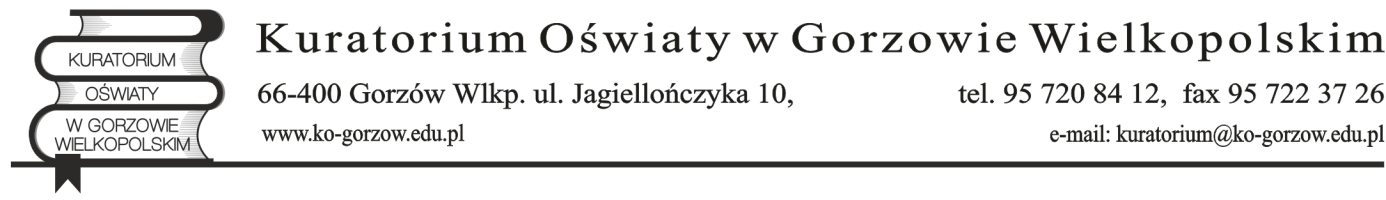 Rada ProgramowaNazwa publicznego kolegium pracowników służb społecznych:ul. adres00-000 xxxxxxxxxxxZnak: KO.II.5535.xx.20xx.xx			Gorzów Wielkopolski, ………… 202.. r.Sprawa: ocena pracy dyrektora szkoły.Na podstawie § 11 ust. 3 rozporządzenia Ministra Edukacji i Nauki z dnia 25 sierpnia 2022 r. w sprawie oceny nauczycieli (Dz. U. z 2022 r. poz. 1822), w związku z rozpoczęciem dokonywania oceny pracyPani/Pana*....			.			(imię i nazwisko)dyrektora 							                                         (nazwa publicznego kolegium pracowników służb społecznych),proszę o wyrażenie, w formie pisemnej, opinii na temat pracy wyżej wymienionego dyrektora i przedłożenie jej Lubuskiemu Kuratorowi Oświaty w terminie 14 dni od dnia otrzymania niniejszego pisma. Opinia powinna zawierać uzasadnienie.* Wpisać właściwe.